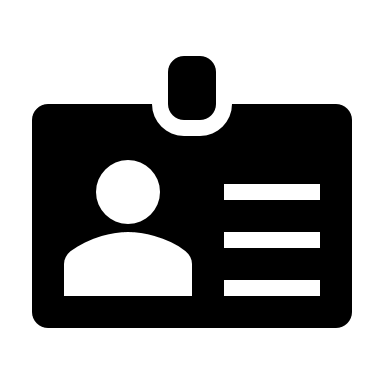 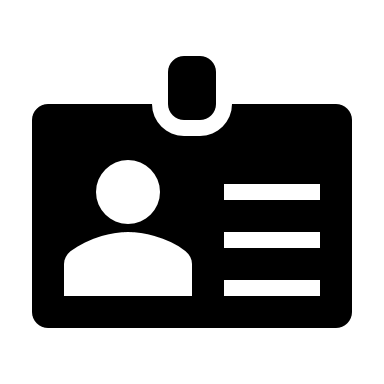 Patient Name: _____________________________________   Male   Female        Primary Language: _________________________________Address: ___________________________________________ Apt/Suite: ________ City: _____________________ ST: ______ ZIP: ___________DOB: ___________________________ SSN: ________________________________ Phone: __________________________________________Alt Phone: _____________________________ **May we leave a message on either line?  YES  NO         May we text you?  YES   NO     Emergency Contact: _______________________________ Phone: _________________________ Relation: ______________________________Primary Insurance: ____________________________ ID: ______________________ Group: ______________ Cardholder: ___________________Secondary Insurance: __________________________ ID: ______________________ Group: ______________ Cardholder: ___________________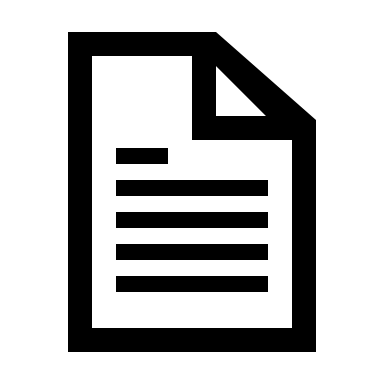 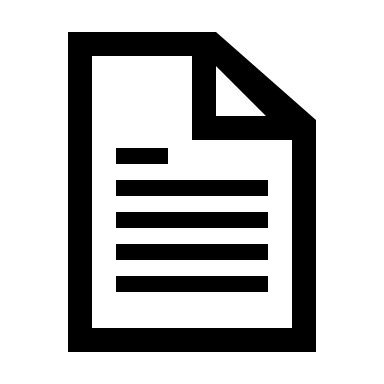 Allergies:  NKDA  Other: ________________________________ Access Type:  Peripheral   Implanted Port  Other: _______________ICD-10: ___________________ Diagnosis: ___________________________________________________________________________________Previous Ig Therapy?  No   Yes, and Product Name: _________________________________________ Date of last treat: ________________Ht: ____________  IN   CM    Wt: ____________  LB   KG      Do you want Ig dose adjusted for weight > 100 kg?  No  Yes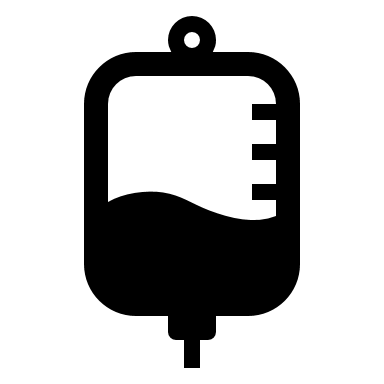 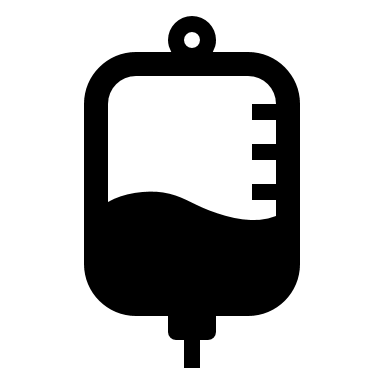 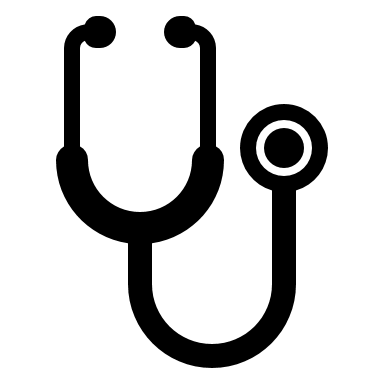 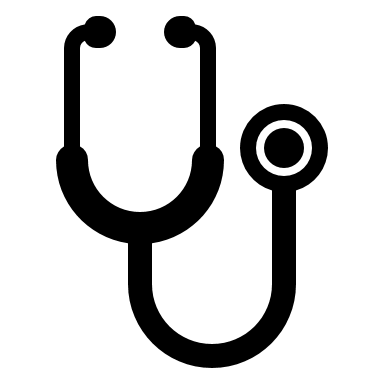 Prescriber: _______________________________________________________________ NPI: _________________________________________Address: ___________________________________________ Apt/Suite: ________ City: _____________________ ST: ______ ZIP: ___________Office Contact: __________________________________________ Phone: ___________________________ Fax: _________________________Prescriber’s signature: __________________________________________________________________Date______________________________I authorize IV Solutions Rx and its representatives to act as an agent to initiate and execute the insurance prior authorization process for this prescription and any future fills of the same prescription for the patient listed above. I understand that I can revoke the designation at any time by providing written notice to IV Solutions Rx. CONFIDENTIALITY NOTICE: The information contained in this transmission may contain privileged and confidential information, including patient information protected by federal and state privacy laws. It is intended only for the use of the person(s) named above. If you are not the intended recipient, you are hereby notified that any review, dissemination, distribution, or duplication of this communication is strictly prohibited. If you are not the intended recipient, please contact the sender by replying by email at info@ivsolutionsrx.com and then destroying all copies of the original message.IVIG:  Pharmacist to select appropriate product per insurance formulary, or   Brand: ____________________________________________ LOADING DOSE: Administer over _________ days.    Fixed-dose: ____________ TOTAL grams, or   Weight-based: _________ g/kg MAINTENANCE DOSE: Administer over _______ days.   Fixed-dose: ____________ TOTAL grams, or   Weight-based: _________ g/kgFrequency: Repeat cycle every ___________  days   weeks. * * May adjust infusion schedule +/- 3 days if nursing need arises * *Other Instructions: ___________________________________________________________________________________________________
IVIG:  Pharmacist to select appropriate product per insurance formulary, or   Brand: ____________________________________________ LOADING DOSE: Administer over _________ days.    Fixed-dose: ____________ TOTAL grams, or   Weight-based: _________ g/kg MAINTENANCE DOSE: Administer over _______ days.   Fixed-dose: ____________ TOTAL grams, or   Weight-based: _________ g/kgFrequency: Repeat cycle every ___________  days   weeks. * * May adjust infusion schedule +/- 3 days if nursing need arises * *Other Instructions: ___________________________________________________________________________________________________
ANCILLARY MEDICATIONS:  With every infusion   PRN upon patient request. Acetaminophen ____________ mg PO.   Give 30 to 60 minutes before infusion.   May repeat every ________ hours PRN. Diphenhydramine ____________ mg   PO  IV.   Give 30 to 60 minutes before infusion.   May repeat every ________ hours PRN. Hydration: Infuse ____________ mL of ________________________ solution   before  after infusion. SoluMedrol®   SoluCortef® Give ___________ mg prior to infusion via  IV push  diluted in __________ mL of NS over 30 minutes. Emla® cream (30 grams). Apply topically 30 to 60 minutes prior to access. Other: ___________________________________________________________________________________________________ANCILLARY MEDICATIONS:  With every infusion   PRN upon patient request. Acetaminophen ____________ mg PO.   Give 30 to 60 minutes before infusion.   May repeat every ________ hours PRN. Diphenhydramine ____________ mg   PO  IV.   Give 30 to 60 minutes before infusion.   May repeat every ________ hours PRN. Hydration: Infuse ____________ mL of ________________________ solution   before  after infusion. SoluMedrol®   SoluCortef® Give ___________ mg prior to infusion via  IV push  diluted in __________ mL of NS over 30 minutes. Emla® cream (30 grams). Apply topically 30 to 60 minutes prior to access. Other: ___________________________________________________________________________________________________FLUSHING PROTOCOL:  Sodium chloride 0.9%, 5-10 mL before/after medication, and/or PRN to maintain patency. Heparin __________ units/mL, ___________ mL as final flush and/or PRN to maintain patencyFLUSHING PROTOCOL:  Sodium chloride 0.9%, 5-10 mL before/after medication, and/or PRN to maintain patency. Heparin __________ units/mL, ___________ mL as final flush and/or PRN to maintain patencyANAPHYLAXIS PROTOCOL: 1) Stop infusion. Call 911. 2) Administer medications below per protocol.ANAPHYLAXIS PROTOCOL: 1) Stop infusion. Call 911. 2) Administer medications below per protocol.Epinephrine (vial or autoinjector): Administer IM for severe anaphylactic reaction. May repeat in 5-15 minutes x 1. 0.3 mg (Wt > 30 kg)   0.15 mg (Wt 15-30 kg)  0.1 mg (Wt 7.5-15 kg)Diphenhydramine (50mg/mL vial) via IM or slow IV push 50 mg (Wt > 30 kg)   25 mg (Wt 15-30 kg)  12.5mg (Wt 7.5-15kg) Sodium Chloride 0.9%, 500 mL IV as directedNURSING / LABS / SUPPLIES: Nursing visits with each infusion to establish venous access, administer medication, assess and monitor patient, provide education, and complete lab draws. Infusion supplies and infusion pump PRN for the administration and disposal of medication. [Dx code: Z79.899] Labs to be drawn by RN prior to infusion every _________  weeks   month(s), as follows:   CMP    CBC w/ diff    ESR   CK    IgG, total     IgG, subclasses 1-4     Other: _________________________________________NURSING / LABS / SUPPLIES: Nursing visits with each infusion to establish venous access, administer medication, assess and monitor patient, provide education, and complete lab draws. Infusion supplies and infusion pump PRN for the administration and disposal of medication. [Dx code: Z79.899] Labs to be drawn by RN prior to infusion every _________  weeks   month(s), as follows:   CMP    CBC w/ diff    ESR   CK    IgG, total     IgG, subclasses 1-4     Other: _________________________________________Dispense (all above):  up to 1-month supply + refills x 1 year   up to 3-month supply + refills x 1 year   Other: ______________________Dispense (all above):  up to 1-month supply + refills x 1 year   up to 3-month supply + refills x 1 year   Other: ______________________